ADST 6-7 Unit OverviewTeacher Name: Curricular CompetenciesMedia Arts/__________ CurriculumInstruction/Just in time learningFormative Assessment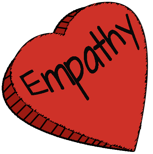 Understanding context Empathize with potential users to find issues and uncover needs and potential design opportunities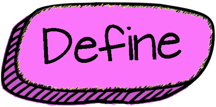  Choose a design opportunity Identify key features or potential users and their requirements Identify criteria for success and any constraints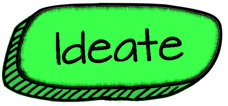  Generate potential ideas and add to others’ ideas Screen ideas against criteria and constraints Evaluate personal, social, and environmental impacts and ethical considerations Choose an idea to pursue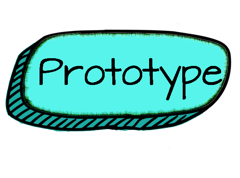  Identify and use sources of information Develop a plan that identifies key stages and resources Explore and test a variety of materials for effective use Construct a first version of the product or a prototype, as appropriate, making changes to tools, materials, and procedures as needed Record iterations of prototyping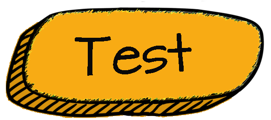  Test the first version of the product or the prototype Gather peer and/or user and/or expert feedback and inspiration Make changes, troubleshoot, and test again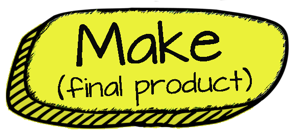  Identify and use appropriate tools, technologies, and materials for production Make a plan for production that includes key stages, and carry it out, making changes as needed Use materials in ways that minimize waste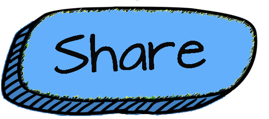  Decide on how and with whom to share their product Demonstrate their product and describe their process, using appropriate terminology and providing reasons for their selected solution and modifications Evaluate their product against their criteria and explain how it contributes to the individual, family, community, and/or environment Reflect on their design thinking and processes, and evaluate their ability to work effectively both as individuals and collaboratively in a group, including their ability to share and maintain an efficient co-operative work space Identify new design issues